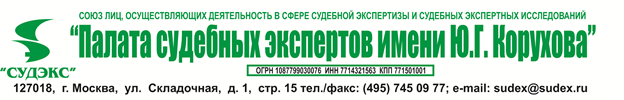 Обоснование необходимости разработки проекта профессионального стандарта«Специалист в области судебной экспертизы»На современном этапе общественного развития научно-технический прогресс оказывает влияние на все сферы человеческой деятельности. Не составляет исключение и такая специфическая область как судопроизводство. С одной стороны, новые достижения бурно развивающихся науки и техники, новых областей знания, новых технологий обусловливают расширение возможностей собирания, исследования, оценки и использования доказательств. С другой стороны, развитие науки и технологии создает предпосылки для появления новых способов совершения и сокрытия преступлений, появление новых предметов преступного посягательства. В этих условиях в судопроизводстве по уголовным, гражданским и административным делам существенно возрастает роль специальных знаний, основным проводником которых в эту сферу является судебная экспертиза.Судебные экспертизы по гражданским, административным и уголовным делам весьма разнообразны. В силу этого нет возможности организовать в государственных СЭУ производство всех родов и видов экспертиз, а также справиться с возросшими объемами назначаемых экспертиз. По данным Судебного департамента при Верховном суде Российской Федерации из 317 774 постановлений о назначении экспертиз, вынесенных судами общей юрисдикции в 2018 году, 206 262 были направлены в негосударственные экспертные учреждения. За последние 25 лет в различных регионах страны были зарегистрированы сотни юридических лиц различной организационно-правовой формы, в учредительных документах которых среди многообразных видов деятельности упоминается и производство судебных экспертиз. В таких организациях работают тысячи специалистов, непосредственно проводящих исследования для дачи заключений, которые затем используются в качестве доказательств по уголовным, гражданским и административным делам и оцениваются лицом, назначившим судебную экспертизу, наравне с другими доказательствами. В соответствии с действующим законодательством судебным экспертом может быть назначено лицо, обладающее специальными знаниями в области науки, техники, искусства или ремесла.  Поскольку большинство лиц, которым назначаются судебные экспертизы, пока не имеют высшего профессионального образования по специальности «Судебная экспертиза», а обладают только профильным образованием в своей области деятельности, они в силу незнания основ судебной экспертизы и процессуального законодательства совершают грубые процессуальные, гносеологические и деятельностные экспертные ошибки. Эти ошибки могут приводить не только к неправильным выводам по поставленным вопросам и признанию судебной экспертизы недопустимым доказательством, но и влиять на оценку других доказательств следователем и судом, что может привести к необоснованным приговорам и решения.Кроме того, на стадии назначения судебной экспертизы у уполномоченных лиц возникают затруднения при определении уровня квалификации эксперта, так как для негосударственных экспертов законом не установлено никаких четких критериев. Такая же проблема возникает и у работодателя при приеме на работу кандидата на место эксперта. Разработка профессионального стандарта «Специалист в области судебной экспертизы» позволит систематизировать требования к сведущим лицам для достижения высокого качества судебных экспертиз и исследований.Единые требования к профессиональной деятельности позволят: поддерживать единый уровень качества экспертиз во всех экспертных организациях нашей страны определить потребности в обучении и повышении квалификации персонала внедрять новые технологии обучения проводить независимую оценку результатов обучения сформировать систему непрерывного профессионального образованияПоскольку профессиональный стандарт является профессиональным минимумом, которому должны соответствовать специалисты в области судебных экспертиз и исследований, руководители экспертных организаций смогут использовать его как основу для создания своих внутренних стандартов.Разработанный Профессиональный стандарт будет одинаково полезен для работников, работодателей, а также лиц, в чью компетенцию входит назначение экспертизы.Для работника профессиональный стандарт позволит: Понять собственный профессиональный уровень Направления профессионального обучения и совершенствования Помочь в поиске работыДля работодателя профессиональный стандарт станет основой для: Подбора на рынке труда квалифицированного персонала Обеспечения профессионального роста сотрудников организации Повышения профессионализма своих сотрудников Определения профессионального уровня сотрудникаСледователи и суды на стадии назначения судебной экспертизы смогут оценить компетентность эксперта.В целом внедрение профессионального стандарта позволит поднять на более высокий уровень качество отправления правосудия в нашей стране. Обращаем Ваше внимание, что окончание разработки данного профессионального стандарта по ранее поданной Союзом лиц, осуществляющих деятельность в сфере судебной экспертизы и судебных экспертных исследований «Палата судебных экспертов имени Ю.Г. Корухова» заявке планировалось на апрель 2021 года. Пакет документов был направлен в Министерство труда, по результатам рассмотрения был получен ряд замечаний, проект передана в рабочую группу на доработку.На данный момент необходимость разработки стандарта по-прежнему не вызывает сомнений, продолжение работы возможно и необходимо, но сроки претерпели корректировку с учетом сложившейся ситуации.